          АДМИНИСТРАЦИЯ МУНИЦИПАЛЬНОГО РАЙОНА          КАМЫШЛИНСКИЙ     САМАРСКОЙ ОБЛАСТИ           ПОСТАНОВЛЕНИЕ           01.09.2021г.  № 386.1О внесении изменений в постановление Администрации муниципального района Камышлинский Самарской  области от 23.12.2019г.  № 481.1 «Об утверждении порядка  поощрения муниципальной управленческой команды  муниципального района Камышлинский Самарской области»В соответствии с постановлением Правительства Самарской области от 06.08.2021 № 547 «О внесении изменений в постановление Правительства Самарской области от 19.12.2019 № 965 «Об утверждении порядка поощрения региональной и муниципальных управленческих команд Самарской области»», постановлением Правительства Самарской области от 20.08.2021 №595 «О предоставлении в 2021 году иных дотаций из областного бюджета местным бюджетам в целях поощрения муниципальных управленческих команд», Федеральным законом от 06.10.2003 № 131-ФЗ «Об общих принципах организации местного самоуправления в Российской Федерации», руководствуясь Уставом муниципального района Камышлинский Самарской области,  Администрация муниципального района Камышлинский Самарской области ПОСТАНОВЛЯЕТ:1. Внести в постановление Администрации муниципального района Камышлинский Самарской  области от 23.12.2019 № 481.1 «Об утверждении порядка поощрения муниципальной управленческой команды муниципального района Камышлинский Самарской области» (с изменениями в редакции постановления от 24.12.2020 № 452, от 23.08.2021г. №379.1) (далее – Постановление) следующие изменения:- преамбулу Постановления изложить в новой редакции:«В целях реализации федеральных правовых актов, а также обеспечения финансирования мероприятий по поощрению муниципальной управленческой команды муниципального района Камышлинский Самарской области, источником финансового обеспечения которых являются средства, поступившие из областного бюджета Самарской области, в соответствии с постановлением Правительства Самарской области от 19.12.2019 № 965 «Об утверждении порядка поощрения региональной и муниципальных управленческих команд Самарской области», Федеральным законом от 06.10.2003 № 131-ФЗ «Об общих принципах организации местного самоуправления в Российской Федерации», руководствуясь Уставом муниципального района Камышлинский Самарской области,  Администрация муниципального района Камышлинский Самарской области постановляет:»;- пункт 1.2 изложить в новой редакции:«1.2. Установить, что к расходным обязательствам муниципального района Камышлинский Самарской области относится поощрение в 2021 году муниципальной управленческой команды за достижение Самарской области за отчетный период (2020 год) значений (уровней) показателей для оценки эффективности деятельности высших должностных лиц (руководителей высших исполнительных органов государственной власти) субъектов Российской Федерации и деятельности органов исполнительной власти субъектов Российской Федерации, установленных федеральными нормативными правовыми актами (далее – показатели эффектовности деятельности).»;- пункт 2 изложить в новой редакции:«2.Под муниципальной управленческой командой понимается группа должностных лиц, замещающих муниципальные должности, должности муниципальной службы Администрации Камышлинского района Самарской области, деятельность которых в соответствии с решением Губернатора Самарской области, подготовленным на основании предложения Правительства Самарской области, способствовала достижению значений (уровней) показателей эффективности деятельности.»;- пункт 5 изложить в новой редакции:«5.Установить, что возникающие в результате принятия настоящего постановления расходные обязательства муниципального района Камышлинский Самарской области исполняются за счет средств местного бюджета, формируемых за счет поступающих в соответствии с действующим законодательством в местный бюджет иных дотации из бюджета Самарской области, в пределах общего объема бюджетных ассигнований, предусматриваемого главным распорядителям средств местного бюджета в установленном порядке.»;- дополнить пунктом 6 следующего содержания:«6. Персональный состав муниципальной управленческой команды и размер поощрения для кажого ее члена определяется в зависимости от вклада каждого участника и утверждается распоряжениями Администрации муниципального района Камышлинский Самарской области, предусматривающими распределение средств.».2. Разместить настоящее постановление на официальном сайте Администрации муниципального района Камышлинский Самарской области в сети Интернет /  www.kamadm.ru/.3. Контроль за исполнением настоящего постановления оставляю за собой.4. Настоящее постановление вступает в силу после его подписания.Глава муниципального района                                                     Р.К. БагаутдиновГабдулина 8 (846) 643-33-88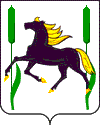 